Publicado en Barcelona el 21/06/2017 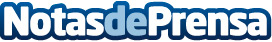 Surge un nuevo blog sobre restaurantes y gastronomíaSe inaugura un nuevo blog basado en restaurantes y gastronomía llamado "Que sabor". En este blog se pueden aprender nuevas formas originales de cocinar alimentos de manera fácil y sencilla, realizando recetas poco elaboradas y perfectas para el día a díaDatos de contacto:CarlosNota de prensa publicada en: https://www.notasdeprensa.es/surge-un-nuevo-blog-sobre-restaurantes-y_1 Categorias: Gastronomía Entretenimiento Restauración http://www.notasdeprensa.es